Self-Assessment Mobile Premise ChecklistThis checklist is designed as a guidance tool to assist food businesses make a self-assessment of their level of compliance with the Food Safety Standards, regular self-assessments will ensure food premises operators are prepared for an inspection by a Council officer. These requirements are based on the Food Safety Standard 3.2.2 (Food safety practices and general requirements) and Food Safety Standards 3.2.3 (Food premises and equipment). It does not limit your legal responsibilities and obligations under the Food Act 2006.Your name: ________________________________________________  Date:_____________________________For more information or to obtain further copies please contact Livingstone Shire Council or visit the website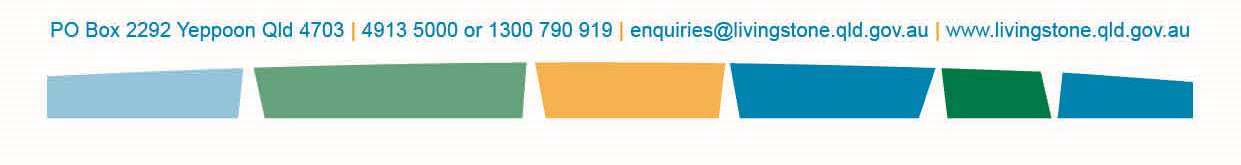 Licence The licence or a copy of the licence is displayed within the mobile food premise visible to the publicSkills and KnowledgeAll staff have appropriate skills and knowledge in food safety and hygiene matters (i.e. adequate training for the tasks they are performing)Food handling controls (refer to Incoming Goods Record)Procedures are in place to ensure food that is being received is protected from contaminationCheck packaging is intact and use-by-date is currentPotentially hazardous foods being received are only accepted at the correct temperatureRecords are kept of food being receivedFood StorageRaw food is stored separately from ready-to-eat foodsAll food is covered for storingCold food is stored below 5°CHot food is stored above 60°CFrozen food is stored at -18°C or frozen solid?Food is rotated to ensure first-in-first-out-principleFood ProcessingRaw foods are processed separately to ready–to-eat foodsSeparate utensils are used during food processing (eg a knife used to cut up raw meat is not used on cooked meat or salads)Chemicals are kept away from processing areasProcessing areas are kept free from dirt, dust and foreign objectsPotentially hazardous foods are held outside of temperature controls for minimal periods onlyThawing FoodFood is thawed in either the refrigerator or microwaveCooling Cooked FoodWhen cooling cooked potentially hazardous food, it is cooled:from 60°C to 21°C within two hoursfrom 21°C to 5°C within a further four hoursReheating previously cooked then cooled foodFood is rapidly heated to above 60°CPotentially hazardous food on display is under the following temperature control:Cold food below 5°CHot food above 60°CFood packagingFood is packaged in a manner, and using materials, that protects it from contaminationFood transportationFood is transported in a manner that protects it from contaminationFood is transported in a manner that keeps it under temperature control where appropriateFood disposalFood, that is recalled or is suspected of being unsafe and/or unsuitable, is held separately and identified prior to disposal or return.Food recallIf engaged in wholesale supply, manufacture or importation, a food recall system is in place.All other food businesses must ensure food is identifiable to ensure appropriate action in the event of a food recall.Contact with foodFood handlers are to avoid unnecessary contact with food, e.g. tongs are to be used as much as possible.Health of food handlersStaff who are suffering from food-borne illnesses are temporarily excluded from food handling until medical clearances have been obtained.HygieneStaff wear clean clothingStaff eat away from food preparation areasStaff wash their hands correctly and at appropriate timesLiquid soap, single-use towels and warm water are available at hand wash basinsHot and cold water are availableAccessible hand wash basins are available at all timesHygieneHand wash basins that are only used for hand washing are availableOther duties of a food businessFood handlers have been informed of their health and hygiene obligationsEnsure persons on the premises are not contaminating foodCleanlinessFixtures, fittings and equipment are maintained in a clean conditionNote: it is recommended that a documented cleaning schedules devised and implementedSanitisingEating and drinking utensils are cleaned and sanitised before useFood contact surfaces of benches and equipment are sanitised before useMaintenanceThe premises and equipment are kept in a good state of repair and working orderThermometerThe food business has a thermometer (probe type with accuracy of +/- 1°C).A cleaner and sanitiser are available for probe between usesSingle-use itemsSingle-use items are protected from contaminationAnimals and pestsAnimals and pests are prevented from entering the premisesA regular pest control program is in placeNote: it is recommended that a log book is kept detailing all pest control treatmentsWater supplyTanks are filled with potable water onlyWaste storageAll waste and recyclable matter is stored in appropriate, enclosed containers or waste water tankBin lids are kept closed when the bin is not in useWaste water tanks are disposed of to a drop point or sewer or other method approved by CouncilVentilationSufficient natural or mechanical ventilation is available to effectively remove fumes, smoke, steam and vapoursLightingAll areas of the premises (including storage areas) are adequately litFloors, walls and equipmentAll surfaces are easily and effectively cleanedAll surfaces are unable to absorb grease, food particles and waterAll surfaces are sealed so as not to allow for the entry of dirt, dust and pestsStorage facilitiesChemicals are stored away from foodAdministrative items and personal items are stored away from foodHome storage is separate to household storage such as separate refrigeration and freezersCurrent gas certification is on site and up to date